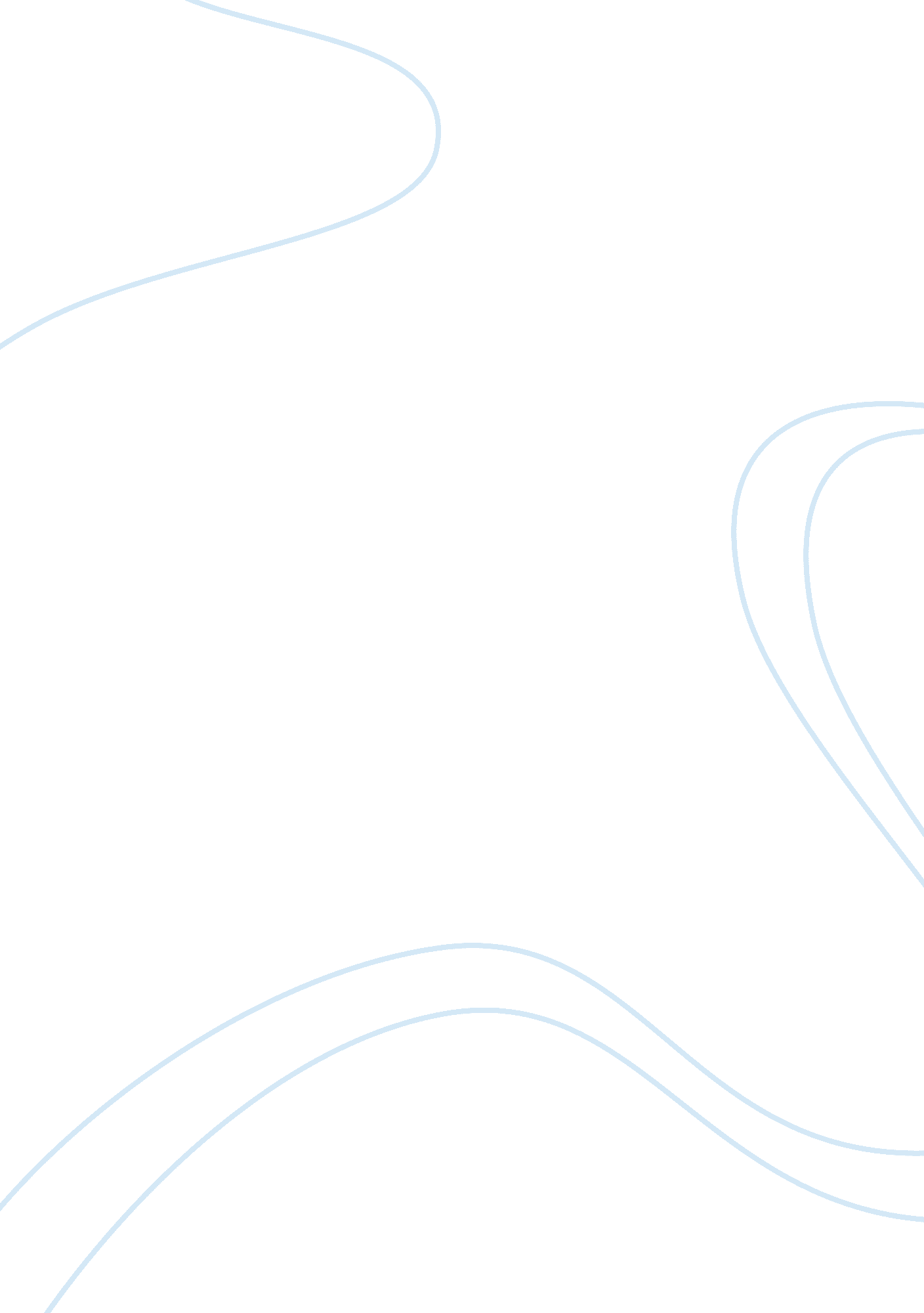 Hamlet analysis essayLiterature, British Literature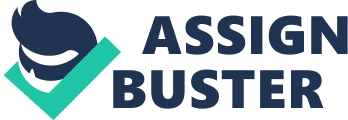 Hamlet Analysis Act 1: In this Act Hamlet doesn’t understand why his mother is getting married so fast and particularly with his uncle. To make things worst Ophelia’s ignorance towards Hamlet, increases Hamlets sad needs. Hamlet therefore losses Ophelia, due to the fact that Ophelia has an attraction for men with power with she finds within his brother and father. Once Hamlet sees his Father ghost and reveals the cause of his death; Hamlet goes crazy, wanting to take revenge by killing his uncle. Act 2: Hamlet acts crazy to make his wish to kill Claudius justifiable. Polonius begins to believe the separation of Ophelia from Hamlet fuels the madness. The whole act is based on the investigation on Hamlets madness. Rosencrantz and Guildenstern were sent to spy hamlet. Witch that’s all they pretty much due, report Hamlet’s madness. Hamlet is gathering players to trick the king into a confession. Act 3: Act three is based on trickery. Hamlet becomes cold hearted. Hamlet tells Ophelia that she wasn’t noting more than just a girl. Claudius and Polonius pretend to be concerned about Hamlets madness but more concerned about their lives. Rosencrantz and Guildenstern don’t see what is the reasons for Hamlets madness, yet they act as if they are on his side. Hamlets madness finally gets played out in a play. When Hamlet gets the opportunity to kill the king and finally seek revenge, he was unable to accomplish it as his uncle was prying therefore he would go to heaven. The Queen is just as weak as Ophelia and needs a man in her life to guide her. His mother just shrieks as Hamlet yells as at her, she never admits to the killing. Act 4: Hamlets madness is “ confirmed" by Gertrude’s witness to Polonius death. Everyone is frightened of Hamlet’s state. Ophelia turns into true madness because the absence of the two strong figures in her life threw her off. Laertes goes mad with revenge and wants to seek the killer of his father just as Hamlet does. Ophelia drowns herself. Laertes want to kill Hamlet , they set agreements for a fight. Act 5: In these act it’s about every one dying. Laertes plans to kill Hamlet. Claudius had a backup plan on poisoning Hamlet with a drink. Instead the poison kills Hamlets mother, Claudius. Hamlet dies honorably and the invaders give Hamlet a proper honorable burial, Hamlet was the hero in the end. 